Osiowy wentylator dachowy DZD 60/86 AOpakowanie jednostkowe: 1 sztukaAsortyment: 
Numer artykułu: 0087.0452Producent: MAICO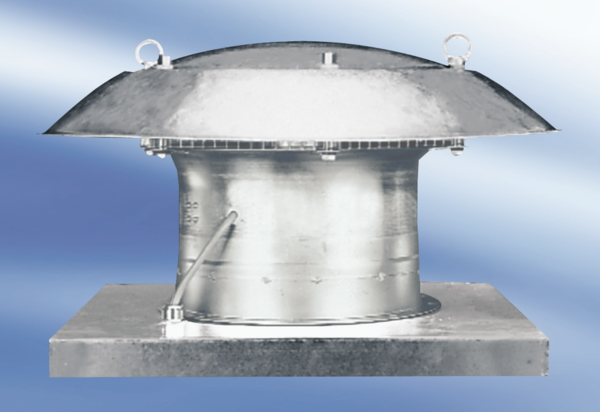 